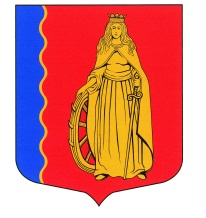       МУНИЦИПАЛЬНОЕ ОБРАЗОВАНИЕ        «МУРИНСКОЕ СЕЛЬСКОЕ ПОСЕЛЕНИЕ»     ВСЕВОЛОЖСКОГО МУНИЦИПАЛЬНОГО РАЙОНА    ЛЕНИНГРАДСКОЙ ОБЛАСТИ    АДМИНИСТРАЦИЯ     РАСПОРЯЖЕНИЕ27.01. 2016г.                                                                                  № 04п. МуриноО мерах в связи с усложнившейся санитарно- эпидемиологической обстановкой	 В связи с усложнившейся санитарно- эпидемиологической обстановкой, руководствуясь поручением Губернатора Ленинградской области от 27. 01.2016 г. № 2И-109М6-0-0:Рекомендовать руководителям предприятий и учреждений всех форм собственности, расположенных на территории муниципального образования «Муринское сельское поселение» Всеволожского муниципального района Ленинградской области отменить все культурно- массовые и спортивные мероприятия, предпринять все необходимые меры безопасности, соблюдение которых обязательно при распространении вируса гриппа до нормализации санитарно- эпидемиологической обстановки.И.О. директора МКУ «Центр муниципальных услуг» Гоменюку А.Г.:- отменить праздничные мероприятия, посвященные празднованию Дня полного освобождения Ленинграда от фашистской блокады 27.01.2016г., в соответствии с распоряжением от 14.01.2016 № 01 «О проведении праздничных мероприятий»;- организовать оповещение приглашенных гостей на Прием главы администрации посвященный празднованию Дня полного освобождения Ленинграда от фашистской блокады;- приобретенные продукты для организации фуршета короткого срока годности подлежат утилизации комиссионно, с предоставлением акта уничтожения в адрес администрации;- продукты длительного срока хранения  по описи сдать на склад с последующим использованием  на мероприятиях; - совместно с председателем Совета ветеранов Шагиной Е.А. организовать развозку подарков и цветов ветеранам и участникам Великой Отечественной войны, согласно распоряжения от 14.01.2016 № 01 «О проведении праздничных мероприятий»;-    отменить работу творческих коллективов до особого распоряжения;-  организовать ограниченный доступ в здание администрации до нормализации санитарно- эпидемиологической обстановки;- отменить все выезды организованных групп за пределы муниципального образования до нормализации санитарно- эпидемиологической обстановки в регионе;-     принять все необходимые меры безопасности, соблюдение которых обязательно при распространении вируса гриппа.            5. Специалисту администрации МО «Муринское сельское поселение» по информационной работе Гладких С.Н. разместить представленную информацию на официальном сайте администрации сети ИНТЕРНЕТ.    6. Ведущему специалисту по делопроизводству и архиву Шендрик Е.М. ознакомить с настоящим распоряжением всех заинтересованных лиц;             7. Настоящее распоряжение вступает в силу с момента его подписания.     8. Контроль за исполнением возложить на заместителя главы администрации по общим и организационным вопросам Лёвину Г.В.Глава администрации			Гаркавый В. Ф.